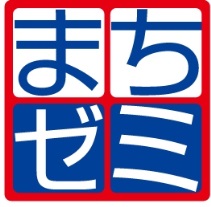 岡山北商工会　商店の店主・スタッフが講師となり、少人数のゼミナールを開催することで、各商店の存在や特徴を知っていただくとともに、商店とお客様との交流を通し、商店のファンづくりと地域活性化を推進することが目的です。「まちゼミ」とは※まちゼミは、受講料無料(材料費は実費でいただく場合あり)で、誰でも参加できるゼミナールです。※講師役は、店主・スタッフの方です。（誰でも講師はできます）ルール①：「まちゼミKids」は約２週間の期間内に、講座を複数回設定する。ルール②：受講料は無料。材料費はいただいても良い。ルール③：広報は、参加店でのチラシ配布の他、小学校へもチラシを届けます。ルール④：講座は60～90分（食べる、つくる、体験するなど）ルール⑤：会場は自社店舗が望ましい。（商工会会議室利用ＯＫ）ルール⑥：募集人数は２～７名程度。（理想は５名以内）ルール⑦：「まちゼミ」では販売ができません。１．開催日程　　　　　令和元年7月20日（土）～8月4日（日）２．告知方法　①小学校へのチラシ配布　②マスコミでの発信〔新聞各社等への依頼〕　③参加店・図書館によるチラシ配布　④商店及び商工会ＨＰでの広報　⑤商工会広報での告知掲載３．講座流れ（例）　★「まちゼミ」のお問合せはお気軽に岡山北商工会までご連絡ください。☏０８６－７２４－２１３１★申込み方法は、裏面の「申込書兼チラシ原稿」を6月12日(水)までに送付ください。１あいさつ自店の紹介（運営マニュアルあります）２講座スタート材料費がある場合は徴収する。３質疑応答この時間がポイントです。開催予定時間の半分は、質疑応答の時間に取ります。４アンケート依頼次回の案内を送付するため５回収と終了のあいさつ自店のチラシ等を配布する。岡山北商工会　行　FAX：０８６－７２４－２１３２
この用紙のデータは岡山北商工会HP「新着情報」からダウンロードできます。岡山北商工会　行　FAX：０８６－７２４－２１３２
この用紙のデータは岡山北商工会HP「新着情報」からダウンロードできます。　～第５回～夏休み「まちゼミ」Kids　得する街のゼミナールin岡山市北申込書　兼　チラシ原稿　～第５回～夏休み「まちゼミ」Kids　得する街のゼミナールin岡山市北申込書　兼　チラシ原稿記入日：　　月　　日原稿締切日（厳守）　６月１２日(水)▼事業所の情報参加事業所名所　在　地◆営業時間　　　　　　　　　～　　　　　　　　　　　◆定休日　　◆営業時間　　　　　　　　　～　　　　　　　　　　　◆定休日　　◆電　　話　　　　　　　　　　　　　　　　　　　　　◆FAX　　　　　　　　　　　　◆E-mail　   ◆電　　話　　　　　　　　　　　　　　　　　　　　　◆FAX　　　　　　　　　　　　◆E-mail　   担当者・連絡者のお名前講座イメージ画像（お願い）チラシには岡山北商工会で用意したイメージ画像（イラスト等）を掲載します。イメージ画像をお持ちの方は、岡山北商工会代表メールまでご提出ください。データ送信：okayamakita@okasci.or.jp　まで送信してください。講師役のお名前講座タイトル
必ず20文字以内（記号も含む）カテゴリーつくる （非食品）　・　たべる（食品） 　・　体験(職業体験を含む）開催日時
(複数回の開催をお願いします。）　　　　　月　　　　日 （　） 開始　  　　：　　 ～終了　　　：　　 
　　　　　月　　　　日 （　） 開始　　　　：　　～ 終了　　　：　　
　　　　　月　　　　日 （　） 開始　　　　：　　～ 終了　　　：　　　　　会　場(1)自分のお店　　　　　　2)商工会の会議室を借りたい（事前相談要）(3) その他　（　　　　　　　　　　　　　　）講座内容（1行17文字4行以内）小学生が読める漢字を使用してください。※文字数が極端に多い場合は調整させていただきます。対　象
（年齢・性別など）例）小学生低学年向け、高学年向け、小学生全学年、5歳以上など受講者の持ち物材料・教材費
（受講者より徴収する）定　員　　１講座あたり　　　　　　　　組　受付開始日＆受付時間
＆受付電話番号●受付開始日：後日通知します。（小学校への配布が7月上旬の予定）●受付時間　：　（　　）時（　　）分から（　　）時（　　）分まで
●申込先電話番号：　　（　　　　　）　　　　－お問合せ先岡山北商工会　☎（０８６）７２４－２１３１（まちゼミ担当）まで